Registrační číslo projektu: CZ.1.07/1.1.38/02.0025Název projektu: Modernizace výuky na ZŠ Slušovice, Fryšták, Kašava a VelehradTento projekt je spolufinancován z Evropského sociálního fondu a státního rozpočtu České republiky.NÁZEV Z_021_Ekologie_Životní prostředíAutor: Mgr. Helena NovákováŠkola: Základní škola Slušovice, okres Zlín, příspěvková organizace Digitální učební materiál (pracovní list) je určen pro upevňování učiva a hlavně základních pojmů souvisejících s životní prostředím Země Materiál podporuje možnost samostatné práce u žákůJe určen pro předmět zeměpis a ročník devátýTento materiál vznikl jako doplňující materiál k učebnici: HERINK, Josef. Lidé a příroda: učebnice zeměpisu pro základní školy a víceletá gymnázia. 1. vyd. Praha: Nakladatelství České geografické společnosti, 1999, 47 s. ISBN 80-860-3417-8.Životní prostředí = systém, který je složený z Ž __ __ __  CH a N __ __ __ __ __ CH složek (hlavní složky životního prostředí najděte v osmisměrce)Vědní obor zabývající se životním prostředím:___________________________(pokuste se poskládat písmenka a dostanete správný název)Vědní obor zabývající se vzájemnými vztahy mezi organismy, a také mezi organismy a jejich prostředím (vyber správnou odpověď)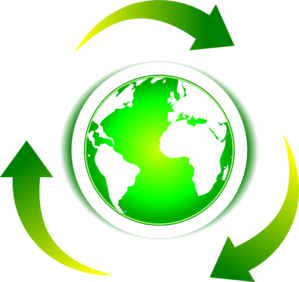 Rozdělení organismů na Zemi (přiřaďte organismy k uvedeným procentům)ROSTLINY	ŽIVOČICHOVÉ	HOUBY A LIŠEJNÍKY		SINICE A BAKTERIEZákladní pojmy související s životním prostředím (vybarvěte stejnou pastelkou pojem a definici, která ho vyjadřuje)Na každého jedince působí další jedinci v rámci POPULACE či SPOLEČENSTVA. Jaký je mezi tím rozdíl? (Spojte, co k sobě patří)Životní prostředí - ŘEŠENÍ= systém, který je složený z ŽIVÝCH a NEŽIVÝCH složek (hlavní složky životního prostředí najděte v osmisměrce)horniny, voda, půda,ovzduší, organismyŽivotní prostředí má své mezinárodní, anglické pojmenování ENVIRONMENTALISTIKAVědní obor zabývající se vzájemnými vztahy mezi organismy, a také mezi organismy a jejich prostředím (vyber správnou odpověď)EKOLOGIERozdělení organismů na Zemi (přiřaďte organismy k uvedeným procentům)ROSTLINY	ŽIVOČICHOVÉ	HOUBY A LIŠEJNÍKY		SINICE A BAKTERIEZákladní pojmy související s životní prostředím (vybarvěte stejnou pastelkou pojem a definici, která ho vyjadřuje)Na každého jedince působí další jedinci v rámci POPULACE či SPOLEČENSTVA. Jaký je mezi tím rozdíl? (Spojte, co k sobě patří)Použité zdroje:Ecology. Http://www.clker.com [online]. 2012 [cit. 2013-01-22]. Dostupné z: http://www.clker.com/cliparts/j/d/M/Z/2/Q/ecology-md.pngXEHORNINYKVSDGVZKUNIMOLNOZXAFZCXAEDEDTHJUCRUAŮSUEZOHSGPXYEŠVYMSINAGROÍXEHORNINYKVSDGVZKUNIMOLNOZXAFZCXAEDEDTHJUCRUAŮSUEZOHSGPXYEŠVYMSINAGROÍ